                            МБДОУ детский сад № 1 «Сказка»                             Ярославская область, г. ДаниловПаспорт развивающей предметно-пространственной средыподготовительной группы «Золотая рыбка», 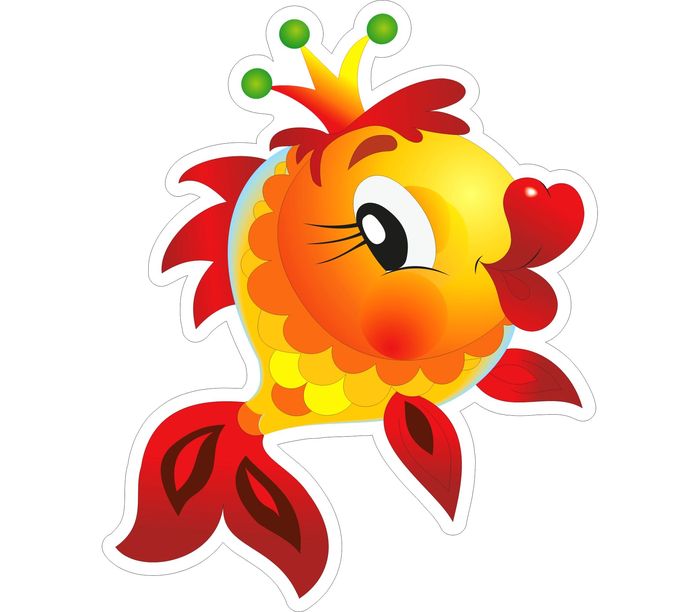 Воспитатель: Крыжановская М.А.                                                           2021-2022 учебный годЦентр: «Спорт – это жизнь»1. Примерный перечень оборудования для реализации ОО по направлению «Физическое развитие»Задачи центра физического развития:- приобретение двигательного опыта и физических качеств: координации и гибкости;- правильное формирование опорно-двигательной системы организма;- развитие равновесия, координации движения, крупной и мелкой моторики обеих рук;- закрепление навыка выполнения основных движений (ходьба, бег, мягкие прыжки);- формирование начальных представлений о некоторых видах спорта;- овладение подвижными играми с правилами;- становление ценностей здорового образа жизни, овладение его элементарными нормами и правилами (в питании, двигательном режиме, закаливании, при формировании полезных привычек и др.).Оформление стены плакатами.Оборудование: Корзина  для хранения спортивного оборудования, в свободном доступе для детей группы. Обручи, мячи, флажки.Платочки.Массажные коврикиМешочки с крупой.Маски – шапочки для подвижных игрКегли, кольцеброс, скакалка, гантелиТематичекие альбомы:1. «Летние виды спорта»2. «Зимние виды спорта»Картотека:Система закаливающих процедурКомплекс гимнастики после снаФизические упражненияПодвижные игрыПальчиковые игрыФизкультминуткиАртикуляционная гимнастикаНастольные игры: Спорт – лотоШашкиШахматы.2. Перспектива пополнения РППСУ детей быстро падает интерес к одному и тому же пособию, поэтому периодически его нужно обновлять. В перспективе на будущее планирую изготовить нестандартное оборудование из подручных средств.Примерный перечень игр и оборудований:1. "Лошадки"- из линолеума. Грива из полиэтиленовой цветной веревки – после закрепления расчесали расческой с тонкими зубцами.2. "Кометы"- для метания в горизонтальную цель выполнены из контейнеров от больших чупа-чупсов и киндеров. Яйца наполнены горохом и рисом. Половинки склеены между собой.3. Массажные рукавички.4. Массажеры- из колец от пластиковых бутылок, нанизанных по 6 штук на 2соединенные между собой крышки. Так как шипы на кольцах острые я оплавляла их концы спичками.5. Атрибуты для дыхательной гимнастикиТак же планируем пополнить предметно-развивающую среду дидактическими играми и наглядным пособием:1. «Сложи картинку»Цели игры: формировать у детей интерес к физкультуре и спорту; знакомить детей с видами спорта; учить детей узнавать и называть виды спорта; развивать воображение, мышление, логику.2. «Две половинки»Цели игры: учить детей узнавать и называть спортивный инвентарь, основные виды движения; развивать мышление и память; формировать интерес к физкультуре.3. «Хорошо и плохо»Цели игры: приучать детей к здоровому образу жизни; учить детей сравнивать хорошее и плохое, полезное и вредное; прививать детям желание вести здоровый образ жизни; развивать мышление, логику, память.5. Плакат по формированию представлений о полезной и здоровой пище; поформированию органов чувств, об их роли в организме6. Картотека: «Гимнастика для глаз»7. Тематические альбомы: «Гигиена и здоровье»«Мы и наше здоровье»«Алгоритм выполнения культурно-гигиенических навыков»Центр: «Развития речи»Центр: «В гостях у сказки»Центр: «Здравствуй, книжка!»Примерный перечень оборудования для реализации ОО понаправлению «Речевое развитие»Центр «Развития речи»расположен в свободном доступе детей в игровом стеллаже.Перечень материалов и пособий:- Картины из жизни домашних животных (составь рассказ по картинке)- Развитие речи в детском саду (составь рассказ по картинке)- Карточки «Читаем сочетание слов»Предметные картинки:- «Бытовая техника»- «Посуда»- «Продукты»- «Инструменты»- «Профессии»Развивающие книжки:- Азбука- Учимся читать- Уроки логопеда- Логопедический букварь дошкольника - Великий могучий русский языкДидактические игры:- «Слоги»- «Развитие речи»- Лото «Азбука»- «Буквы, слоги и слова»Картотека:- Сборник артикуляционных сказок;- Чистоговорки в картинках;- Пальчиковая и артикуляционная гимнастика;- Гимнастика для развития звуковой культуры речиЦентр театра «В гостях у сказки»особо влияет на речевое развитие детей дошкольного возраста.Оборудование: Маски-шапочки персонажей знакомых сказок. Перчаточный театр. Театр «Би-ба-бо». Настольная ширма из дерев. Элементы костюмов для персонажей. Резиновый театр «Гуси-лебеди».Центр «Здравствуй, книжка!» Подбор книг в соответствии с возрастом детей группы и с рабочей программой основной образовательной деятельности. Полка с книгами различных жанров – рассказы, сказки, стихи.Литература:- Русские народные сказки - Самые любимые басни- Сказки А. Пушкина- Рассказы Н. Носова- «Аленький цветочек» С. Аксаков- «Девчонкам и мальчишкам» С. Маршак- «Дядя Стёпа» С. Михалков- «Сказки» Ш. Перро- «Золотой ключик, или приключения Буратино» А. Н. Толстой- Хрестоматия  6-7 летТематические альбомы:Портреты русских писателей и поэтовПортреты зарубежных писателей и поэтовПерспектива пополнения РППСЦентр речевого развития мы планируем пополнить:- Изготовить пособия на развитие дыхания- Игры на активизацию словаря: «Что из чего сделано», «Прогноз погоды», «Одень куклу» и т.д.-Картотекой «Нетрадиционные упражнения для совершенствования артикуляционной моторики».Книжный уголок в дошкольном учреждении не только необходимый элементпредметной среды. Это форма распространения информации о книгах, их авторах и иллюстраторах, способствующая привыканию детей к образу книги, возбуждающая интерес к ней, желание рассмотреть и прочесть ее.В дальнейшей мы планируем пополнить уголок книги:произведениями фольклора (песенки, потешки, пословицы, поговорки, небылицы, перевертыши, сказки);- произведениями современной отечественной литературы- произведениями народов других стран;- дидактическими играми по сказкам- детскими журналамиТеатральный центр планируем пополнить:-Настольным театром из картона.-Театр «Би-ба-бо» - «Заюшкина избушка»Игровой центр Центр безопасностиЦентр «Конструирования»Патриотический и краеведческий центрЦентр безопасностиРасположен  в игровой комнате, в полном доступе детей. Центр «Безопасности» помогает детям закреплять знания о правилах дорожного движения, формировать нормы безопасного поведения и здорового образа жизни.Тематические альбомы по формированию у детей навыков безопасного поведения1. «Один дома»2. Безопасность на дороге. Беседы с ребенком3. «Опасные предметы»4. Дорожные знаки.Картотека игр по развитию у детей навыков безопасного поведения- Сюжетно-ролевые, дидактические и подвижные игры по обучению детей правилам безопасностиХудожественная литература по формированию у детей безопасного поведения1. Непослушный вагон. Т.И. Михайлова. Сказки и правдивые истории2. Книжка для детей «Твоя безопасность - в твоих руках!». Правила поведения в различных ЧС3. Стихи «Будь осторожен, малыш!»4. «Где кончаются рельсы?» Е. Иванова. Сказки5. Стихи «Правила дорожного движения»6. Стихи «Чтоб не ссориться с огнем». Т. Федорова7. Сказка «Кошкин дом»Дидактические игры1. «Знай и соблюдай»2. «Собери светофор»3. «Дорожные знаки»4. «Профессии»5. Собери дорожный знак6. «Опасно - безопасно. Съедобно - несъедобно»Игровой центр:«Парикмахерская», «Больница», «Семья», «Магазин», «Водители» Оборудование: «Парикмахерская»: трюмо с зеркалом для будущего парикмахера, наборы по уходу за волосами, расчески, фен, заколки. «Больница»: кушетка для больной куклы, полка с инструментами юного врача, одежда врача.«Семья»: кухня – плита с кукольной посудой, стол, диван, кресла, куклы разных размеров, две кроватки – люльки, коляска.«Магазин»: набор «Фрукты», набор «Бакалея», набор «Овощи», набор «Кондитерская»,  касса. «Водители»: машина большая деревянная, машины маленькие, рули.Ребенок может легко перейти из реального мира в игру, одев, халат врача или передник парикмахера. Пособия размещены так, чтобы дети свободно могли подбирать игрушки, комбинировать их по своим игровым творческим замыслам.Центр «Конструирования» расположен вблизи с сюжетно-ролевыми модулями с целью возможности использовать постройки в игре. Или использовать крупные детали в качестве предметов – заместителей (кубик – хлеб, пирожное).Оборудование: Конструкторы и строительные материалы, разные по размеру, все в удобных практичных коробках.Деревянные конструкторы, магнитный конструктор,  конструкторы «Лего» - крупные, мелкий.Патриотический и краеведческий центр Содержание центра направлено на формирование патриотических чувств, знаний об истории родного города и края, знакомит детей с символикой нашей страны, города, позволяет познакомить детей с истоками фольклора, с народными праздниками, традициями, обычаями и бытом, с народными промыслами России. Перечень материалов и пособий:1. Альбом «Мой Красноярск!». 2. Альбом «Наша Родина Россия» 3. Демонстрационный материал герб, флаг, гимн РоссииПерспектива пополнения РППСЦентр безопасностиДетская безопасность всегда была и будет общей заботой педагогов и родителей.Жизнь ребенка – это самое дорогое, что есть на свете. Дети могут оказаться внепредсказуемой ситуации на улице, дома, поэтому главная задача взрослых – стимулирование развития у них самостоятельности и ответственности.В дальнейшем мы планируем центр безопасности синтезировать по следующим направлениям: «Правила дорожного движения», «Безопасность в помещении», «Безопасность в природе», «Общение с незнакомыми людьми».Так же в перспективе пополнить цент безопасности:- дидактическими, развивающими играми в соответствии с возрастными особенностями;- методической и художественной литературой (книжки-раскладушки, детские журналы, дорожная азбука, где ярко и красочно описаны и показаны ситуации по безопасности).Центр игровой деятельностиВ дальнейшем мы планируем смоделировать игровую среду в соответствии с возрастными особенностями, учитывать уровень развития детей, их интересы, половые различия.Так как сюжетно-ролевые игры способствуют развитию воображения у ребенка, развивают коммуникативные навыки, в перспективе создать новые современные сюжетно-ролевые игры.  Например, для девочек- «Кафе», «Театр», «Магазин детской косметики», для мальчиков- «Космонавты», «Туристическое агентство» и т.д. Пополнение атрибутов к сюжетно-ролевым играм таким, как «Аптека», «Магазин», «Школа».  Планируем приобретение элементов костюмов таких профессий «Я полицейский», «Я пожарный», «Я повар», «Я актер». С помощью родителей планируем для мальчиков приобрести мягкие модули, для создания контура корабля, автомобиля или самолёта, современные конструкторы. Для девочек- пособия и атрибуты к сюжетно-ролевым играм. Например, к сюжетно-ролевой игре «Парикмахерская» новое современное оборудование для создание красивыхпричесок, или к сюжетно-ролевой игре «Семья»- детскую бытовую технику.В патриотический и краеведческий центр планируем приобрести: альбомы и наборы открыток с видами достопримечательностей Москвы, России. Глобус, детские атласы.Центр «весёлые нотки»Центр изобразительного искусстваЦентр изобразительного искусстваНаходится рядом с центром «Книжный мир», в свободном доступе для детей, рядом расположены столы, для удобства ребят, желающих рисовать, лепить, конструировать из бумаги в свободное время.Оборудование: материалы для детской изобразительной деятельности – бумага, кисти, краски, цветные карандаши, раскраски, линейки – трафареты. Для конструирования из бумаги – цветной картон и бумага, ножницы, альбомы, клей карандаш, коробка с кусочками ткани и бусинами и пуговицами. Для лепки – наборы стек, пластилин, доски для лепки. В данном центре деревянные изделия с народными росписями: ложки, матрешки, туески. Тематические альбомы-Декоративные росписи (гжель, хохлома, городец и др.);-«Научусь я рисовать (пошаговые рисунки)Портреты известных художниковЦентр «Весёлые нотки»Находится рядом с центром изобразительного искусства, на стеллаже в свободном доступе для детей. Игры в данном уголке организуются вместе с педагогом. В работе мы используем аудио записи детских песен из мультфильмов, звуки природы, танцевальные мелодии.Оборудование: Комплект музыкальных инструментов, деревянные ложки, бубны, саксофон, барабан, дудочка.Портреты известных композиторов.Перспектива пополнения РППСХудожественно-эстетический уголок в дошкольном учреждении – этонеобходимый элемент предметной среды. В нем дети могут самостоятельно заниматься рисованием, бумагопластикой и музыкой.В дальнейшем мы планируем пополнить художественно-эстетический уголок:Центр изобразительного искусства1. Нетрадиционным оборудованием по рисованию (губки, вата, тычки и т.д.);2. Тематическими альбомами и развивающими журналами по аппликации и лепке«Сделай сам», «Пластилиновые фантазии»;3.Тематическими альбомами для рисования: «Народные костюмы», «Русские матрешки», «Рисуем природу» 4. Раскраски для мальчиков и девочекЦентр «весёлые нотки»1. Музыкальными инструментами (металлофон, барабаны, маракасы.).2. Театрально-музыкальная игра: - «Тренируем эмоции»3. Тематические альбомы:- «Музыкальные инструменты»4. Дидактические игры:- «Отгадай музыкальный инструмент»Центр «Познания»Центр экологического развитияЦентр «Познание»Оборудование:- Математический стенд- СчётыЛитература:- «Логика»- «500 задач и заданий для детей»- «Считарь» - «Веселая математика»- «Азбука изобретений»- «Из чего сделаны предметы»- «10 чудес света»- «Мифы и легенды народов мира»- «Как работают машины» - Энциклопедия «Самолеты»Перечень материалов и пособий:- «Буквы и цифры»- «Цифры и счёт»- «Занимательная математика»Дидактические игры:- «Математика» в картинках- «Схожее и различное»- «Развитие внимания»- «Цифры»- «Логика»- «Свойства»- «Признаки»- «Сколько не хватает»- «Наведи порядок»Настольные игры:- Лото «Гербы»- Лото «Магазин»- «Морской бой»- Мозаика (классика)- Мозаика «Военная техника»- «Вкусные рецепты»- Игра–бродилка «Три богатыря»- «Лягушки в болотеЦентр экологического развитияНаходится рядом с календарем, картой мира.Оборудование:-календарь природы-карта мира- плакат «Домашние животные» (звуковой) - Лепбук «Осень»- Фигурки животных (резиновые)- одноразовые стаканчики- мерная кружка– воронка-природные материалы (шишки, песок ракушки, камушки)-фартук для труда -лейки 2 шт.-опрыскиватель для цветов 1 шт.-тряпочки для пыли по количеству детей-цветыПеречень материалов и пособий:- «Полевые и садовые цветы»- «Грибы и Ягоды»- «Домашние цветы»- «Фрукты и овощи» - «Деревья»- «Птицы»- «Животные»- «Насекомые»- «Рептилии и амфибии»- «Морские обитатели»-  «Домашние питомцы»- «Высоко в горах»- «Арктика и Антарктика»- «Космос»- «Времена года» - «Картотека прогулок для детей дошкольного возраста»Литература:- К. Ушинский «Сказки о животных», Н. Ф. Виноградова «Рассказы-загадки о природе», «Книга интересных занятий на весь год», «Тюлька маленькая рыбка и большая выдумщица», Загадки о растениях и животных, Загадки, стихи и пословицы о временах года, серия книг «Кто живёт в Африке (Азии, Америке, на полюсе).Энциклопедии:- «Животные», «Рыбы», «Большая иллюстрированная энциклопедия», «Комнатные растения», «Энциклопедия животных», «Удивительная жизнь природы».Дидактические игры:- Лото «Древние животные»- «Чей домик» 2.  Перспектива пополнения РППС. У детей быстро падает интерес к одному и тому же пособию, поэтому периодически его нужно обновлять. Центр Познание. В этом центре мы планируем, с помощью родителей приобрести, как можно больше занимательной литературы по математике. Пополнить дидактические и развивающие игры (изготовить различные шнуровки и игры для развития мелкой моторики пальцев).Также планируем приобрести набор часов для знакомства детей с временем: механические, настенные, песочные, электронные; Центр экологического развития. В дальнейшем мы планируем пополнить уголок природы гербариями с цветами;Тематическим альбомом: - «Растения из Красной книги»С помощью родителей приобрести коллекции насекомых. Пополнить центр познавательнойлитературой (стихами, рассказами, сказками) о растениях, животных, птицах, насекомых.Планируем изготовить дидактические игры «Живая и неживая природа».Также пополнить природный уголок растениями - цветами по нашей возрастной группе.В дальнейшем мы планируем пополнить Центр опытов и экспериментов. Пополнить центр дидактическими играми и наглядными пособиями для коллективной и индивидуальной работы в группе. Приобрести лупы, колбы и другие предметы для экспериментирования.С помощью родителей планируем приобрести микроскоп, для наблюдения идетального рассмотрения различных предметов. Альбомы с занимательными экспериментами:-«Научные эксперименты»-«Занимательные опыты»Картотека: - «Проведение опытов и экспериментов для детей»